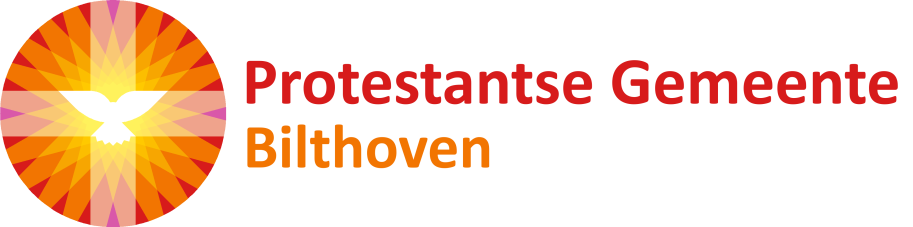 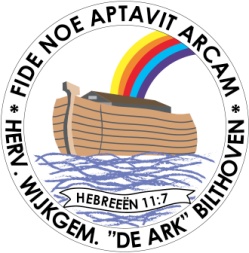 Wijkgemeente De Ark Zuiderkapel, Boslaan 3, Bilthoven Zondag 4 oktober 2020► Voorganger: Morgendienst 09:30 uur: ds. A.J. Kunz uit Katwijk aan Zee.      		     Avonddienst 18:30 uur:  ds. C. Boele uit Polsbroek.De kerkdiensten zijn digitaal te volgen. Op de website van de PGBilthoven/wijk De Ark ( https://www.pgbilthoven.nl/de-ark/) kunt u kiezen uit de livestream of alleen geluid via de kerkomroep De Ark. Of via het kastje van de kerkradio.Liturgie morgendienst:Voorzang: Psalm 21: 3 en 4Psalm 27 : 1Psalm 119 : 83Psalm 107 : 1Psalm 145 : 2Psalm 32 : 1Schriftlezing: Jesaja 60 : 1-2; Johannes 5 : 19-25; Kolossenzen 1 : 1-14
Tekst: Kolossenzen 1 : 13-14Liturgie avonddienst:Voorzang: Psalm 62: 4 en 5 Psalm 147: 1 en 10Psalm 135: 2Psalm 122: 1 en 2Psalm 122: 3Psalm 115: 5 en 6Schriftlezing: Ps. 122 en Neh. 2:1-11Tekst: Neh. 2:10bThema: Het goede zoeken voor Israël► Bij de voorbede denken we aan:Jopie Heijstek die in het hospice.En aan onze consulent ds. van Beusekom, de kanker is weer teruggekomen, binnenkort wordt gestart met immuuntherapie..Het aanstaande echtpaar Caroline Bos en Lennart de Vries, aanstaande vrijdag hopen zij in het huwelijk te treden.► En bij de dankzegging aan:Het echtpaar Oudhof van de Craats, afgelopen woensdag waren zij 55 jaar getrouwd.Dhr. van Regteren, die 91 jaar is geworden en mevr. Vroegindeweij-Voskuil,, die 82  is geworden. beiden vierden gisteren hun verjaardag.► Collecten:De eerste collecte is voor de IZBMissieDe IZB staat voor zending in Nederland. Wij verlangen ernaar dat gemeenten en gemeenteleden gestalte geven aan het evangelie van Jezus Christus in de wereld en dat zij daardoor mensen voor Hem winnen. Het is onze passie dat mensen die Hem nog niet kennen, tot het heil in Christus komen en samen met zijn gemeente Hem navolgen.VisieDe IZB werkt vooral binnen de Protestantse Kerk in Nederland. Vanuit het gereformeerde belijden nemen wij onze plaats in de kerk in. Wij vinden het de grote uitdaging van onze tijd om binnen de Nederlandse context dit gereformeerde belijden te actualiseren en vruchtbaar te maken voor een missionaire visie en aanpak. Wij ontdekken steeds weer dat waardevolle accenten uit de geschiedenis van het gereformeerde protestantisme ook nu van groot belang zijn: de nadruk op de bijbel als het Woord van God; de unieke betekenis van Jezus Christus die voor ons gestorven is en opgestaan; het persoonlijke karakter van het geloof; de verzoenende en vernieuwende kracht van de genade van God; de fundamentele betekenis van de kerk in het handelen van God. Met onze kennis en ervaring willen wij daarom de kerk en de plaatselijke gemeenten ondersteunen bij het vervullen van hun missionaire roeping.De tweede collecte is voor de plaatselijke gemeente.Denkt u ook aan de zendingsbussen, de opbrengst is in het laatste kwartaal bestemd voor de Wycliffe Bijbelvertalers.Voor diaconiecollecten (ook speciale doelen):NL93 INGB 0000 3808 17 t.n.v. DIAKONIE PROT GEM BILTHOVEN Voor collecten Plaatselijke gemeente: NL21 RABO 0373 7164 27 t.n.v. CVK Protestantse Gemeente Bilthoven inzake collectes Voor de zendingsbussen: NL25 RABO 0378 3976 72 t.n.v. Herv. Wijkgem. De Ark Bilthoven► Verenigingsleven:      Deze week (4 t/m 10 oktober 2020)  zijn er -zo de Heere wil en wij leven- de volgende      bijeenkomsten:Zondag na de morgendienst zondagsschool.Maandag catechisatie, om 7 uur de jongste groep van 12 tot 15 jaar en om 8 uur de groep vanaf 16 jaar.Dinsdag: Belijdeniskring.Woensdag: Vrouwen Bijbelstudiegroep.Donderdag: Vrouwenvereniging.Vrijdag: Jeugd- en Tienerclub.► Mededelingen van de kerkenraad:De KR heeft afgelopen woensdagavond vergadering gehad en de nieuwe nationale Coronamaatregelen besproken. De keuzes en besluiten die de KR voorliggen zijn bijzonder lastig. U kunt er van op aan dat de KR probeert in afhankelijkheid zorgvuldige afwegingen te maken.  De kerkdiensten kunnen vooralsnog gewoon doorgaan, op enkele organisatorische wijzigingen na zult u niet veel van de wijzigingen merken. Ook het verenigingsleven laten wij doorgaan, echter wel met de toevoeging van het dragen van mondkapjes. Bij zitten, dus bij rust, is dit niet nodig. Bij beweging, dus binnenkomst, toiletbezoek, koffie halen en vertrek dragen we wel een mondkapje. Voor verdere informatie verwijzen wij u naar de in een aparte bijlage meegezonden geactualiseerde richtlijnen verenigingsleven Corona. De kerkenraad wenst u en jou een gezegende zondag.